										FZ-1/4622/MKO/16Załącznik 1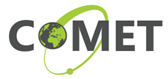 Nazwa/Imię i Nazwisko Wykonawcy:........................................................................................Adres: 	………………………………………………..…NIP:	…………………………………………………..Regon:	……………………………………………………Nr tel.:	…………………………………………………….Nr faksu:	……………………………………………Osoba kontaktowa :……………………………………………Adres e-mail:	……………………………………………Nazwa banku:	……………………………………………Nr rachunku	……………………………………………Główny Instytut Górnictwa Plac Gwarków 1 40-166 Katowice FORMULARZ OFERTOWY nr ......................... z dnia ...................W odpowiedzi na zapytanie ofertowe z dnia 24.10.2016 r.  na dostawę króćców, złączek i trójników do posiadanych przez Zamawiającego węży oferujemy wykonanie przedmiotu zamówienia zgodnie z warunkami zawartymi w/w zapytaniu ofertowym za cenę:1.	Króciec dwustronny metalowy, na węże o średnicy wewnętrznej 4 mm. Ilość  10 sztuk netto: …………………………… / Pln / …….. za sztukę;słownie:………………………………………………………………………………………………wartość podatku VAT ( przy stawce …………..% ): …………… … / Pln / ……..słownie: ………………………………………………………………………………………………brutto: ………………………… /  Pln /…….. za sztukę;słownie:……………………………………………….……………………………………………………Króciec dwustronny metalowy, na węże o średnicy wewnętrznej 5 mm. Ilość  20 sztuk. netto: …………………………… / Pln / …….. za sztukę;słownie:………………………………………………………………………………………………wartość podatku VAT ( przy stawce …………..% ): …………… … / Pln / ……..słownie: ………………………………………………………………………………………………brutto: ………………………… /  Pln /…….. za sztukę;słownie:……………………………………………….……………………………………………………3.	Króciec dwustronny metalowy, na węże o średnicy wewnętrznej 6 mm. Ilość  10 sztuk netto: …………………………… / Pln / …….. za sztukę;słownie:………………………………………………………………………………………………wartość podatku VAT ( przy stawce …………..% ): …………… … / Pln / ……..słownie: ………………………………………………………………………………………………brutto: ………………………… /  Pln /…….. za sztukę;słownie:……………………………………………….……………………………………………………4.	Króciec dwustronny metalowy, na węże o średnicy wewnętrznej 8 mm. Ilość  10 sztuk netto: …………………………… / Pln / …….. za sztukę;słownie:………………………………………………………………………………………………wartość podatku VAT ( przy stawce …………..% ): …………… … / Pln / ……..słownie: ………………………………………………………………………………………………brutto: ………………………… /  Pln /…….. za sztukę;słownie:……………………………………………….……………………………………………………Złączki redukcyjne metalowe pasujące na węże o średnicy wewnętrznej Ø5 mm i Ø6 mm. Ilość  10 sztuknetto: …………………………… / Pln / …….. za sztukę;słownie:………………………………………………………………………………………………wartość podatku VAT ( przy stawce …………..% ): …………… … / Pln / ……..słownie: ………………………………………………………………………………………………brutto: ………………………… /  Pln /…….. za sztukę;słownie:……………………………………………….……………………………………………………Złączki redukcyjne metalowe na węże o średnicy wewnętrznej Ø6 mm i Ø8 mm. Ilość  10 sztuk. netto: …………………………… / Pln / …….. za sztukę;słownie:………………………………………………………………………………………………wartość podatku VAT ( przy stawce …………..% ): …………… … / Pln / ……..słownie: ………………………………………………………………………………………………brutto: ………………………… /  Pln /…….. za sztukę;słownie:……………………………………………….……………………………………………………Złączki redukcyjne metalowe na węże o średnicy wewnętrznej  Ø8 mm i Ø10 mm. Ilość  10 sztuk. netto: …………………………… / Pln / …….. za sztukę;słownie:………………………………………………………………………………………………wartość podatku VAT ( przy stawce …………..% ): …………… … / Pln / ……..słownie: ………………………………………………………………………………………………brutto: ………………………… /  Pln /…….. za sztukę;słownie:……………………………………………….……………………………………………………Trójniki metalowe na węże o średnicy wewnętrznej Ø6 mm. Ilość: 5 sztuk.  netto: …………………………… / Pln / …….. za sztukę;słownie:………………………………………………………………………………………………wartość podatku VAT ( przy stawce …………..% ): …………… … / Pln / ……..słownie: ………………………………………………………………………………………………brutto: ………………………… /  Pln /…….. za sztukę;słownie:……………………………………………….……………………………………………………Trójniki metalowe na węże o średnicy wewnętrznej Ø8 mm. Ilość: 5 sztuknetto: …………………………… / Pln / …….. za sztukę;słownie:………………………………………………………………………………………………wartość podatku VAT ( przy stawce …………..% ): …………… … / Pln / ……..słownie: ………………………………………………………………………………………………brutto: ………………………… /  Pln /…….. za sztukę;słownie:……………………………………………….……………………………………………………Łącznie za realizację zamówienia:netto: …………………………… / Pln / ……..;słownie:………………………………………………………………………………………………wartość podatku VAT ( przy stawce …………..% ): …………… … / Pln / ……..słownie: ………………………………………………………………………………………………brutto: ………………………… /  Pln /……..;słownie:……………………………………………….……………………………………………………Oświadczenie Wykonawcy: Oświadczam, że cena brutto obejmuje wszystkie koszty realizacji przedmiotu zamówieniaOświadczam, że spełniam wszystkie wymagania zawarte w Zapytaniu ofertowymOświadczam, że uzyskałem od Zamawiającego wszelkie informacje niezbędne do rzetelnego sporządzenia niniejszej oferty Oświadczam, że uznaję się za związanego treścią złożonej oferty, przez okres 30 dni od daty złożenia oferty .............................................................					.............................................................(miejscowość, data)							 (podpis osoby uprawnionej)